ΔΙΚΗΓΟΡΙΚΟΣ ΣΥΛΛΟΓΟΣ ΑΘΗΝΩΝ Π Ρ Ο Σ Κ Λ Η Σ ΗΟ Δικηγορικός Σύλλογος Αθηνώνσας προσκαλείστην πρώτη πανηγυρική εκδήλωσημε θέμα την «Επανένωση των Γλυπτών του Παρθενώνα»την Τρίτη 3 Δεκεμβρίου 2019 και ώρα 18:30’ ,στο Μέγαρο Μουσικής Αθηνών (αίθουσα Νικ. Σκαλκώτα)Ομιλητές : Ελένη Κόρκα, Επίτιμη Γενική Διευθύντρια Αρχαιοτήτων, Ειδική Σύμβουλος Υπ. Πολιτισμού Χρίστος Μυλωνόπουλος, Καθηγητής Πανεπιστημίου Αθηνών, Πρόεδρος του Ινστιτούτου Ευρωπαϊκού και Διεθνούς Ποινικού Δικαίου Δημήτριος Ορφανίδης, Εφέτης, Πρόεδρος του Κύκλου Ελλήνων Λογοτεχνών ΔικαστώνJan Toporowski, Καθηγητής του SOAS University of London Συντονιστής: Θεμιστοκλής Ι. Σοφός, Αντιπρόεδρος Δ.Σ.Α.Χαιρετισμό θα απευθύνει ο Δημήτρης Κ. Βερβεσός, Πρόεδρος Δ.Σ.Α. και ο Χριστόφορος Αργυρόπουλος, Δικηγόρος* Θα ακολουθήσει πανηγυρικό πρόγραμμα της Ιστορικής Χορωδίας του Δικηγορικού Συλλόγου Αθηνών, υπό τη διεύθυνση του Δικηγόρου και Καθηγητή Μουσικής κ. Δημήτρη Καρούζου.     Ο Πρόεδρος 				             Ο Γεν. Γραμματέας          Δημήτρης Κ. Βερβεσός 			Μιχάλης Κ. Καλαντζόπουλος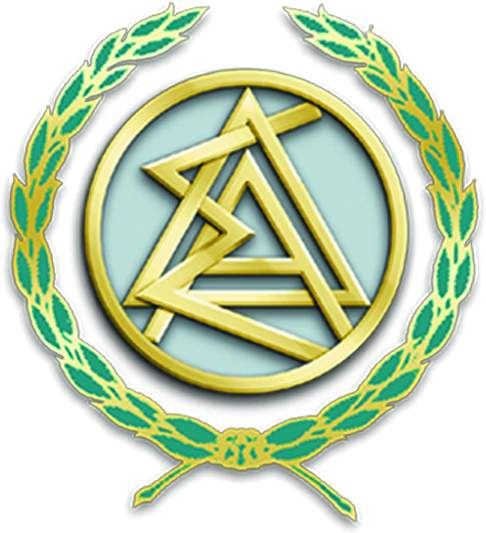 